Kung mayroon ka pareho ng Medicare at Medi-Cal, alamin ang higit pa tungkol sa Cal MediConnect, isang bagong opsyon ng health plan.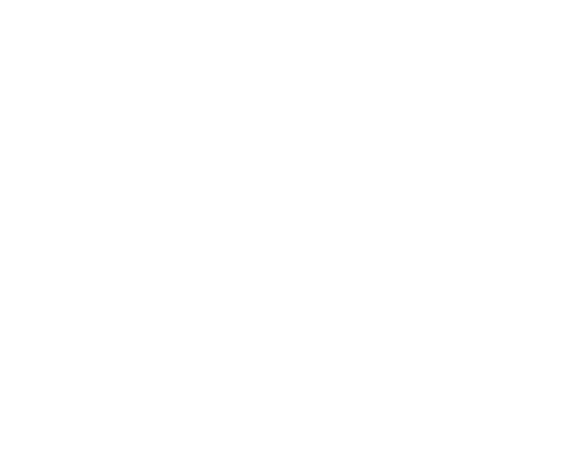 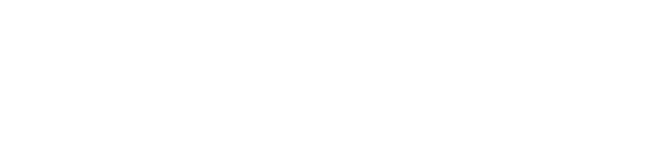 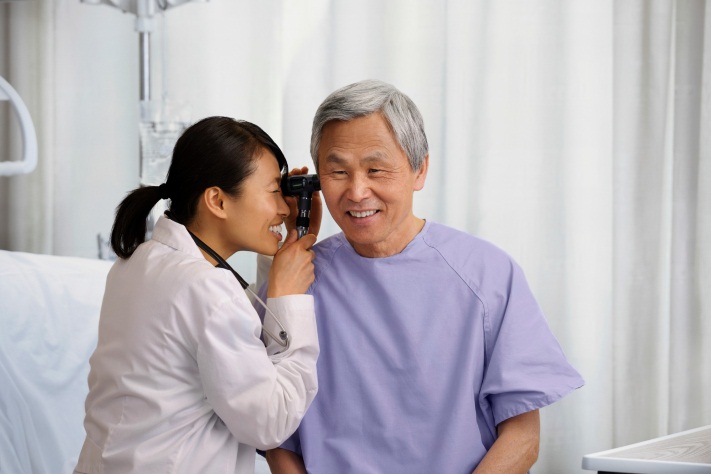 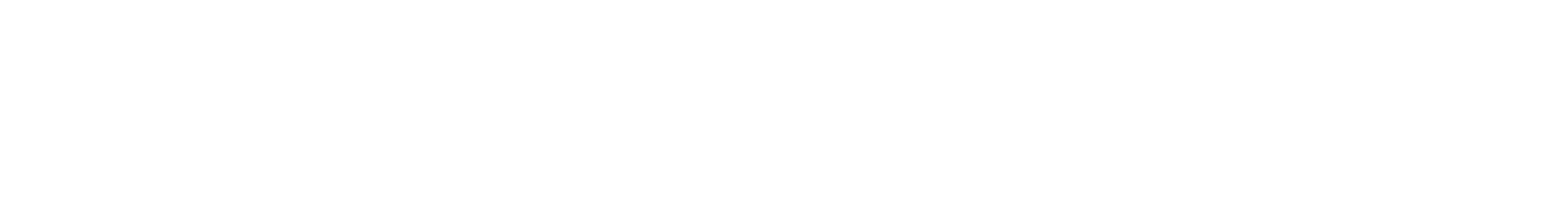 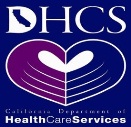 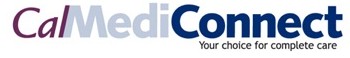 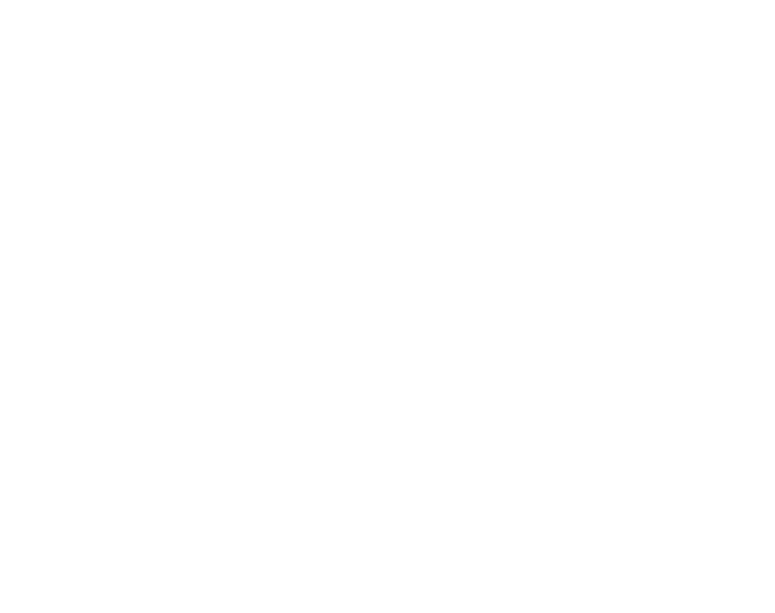 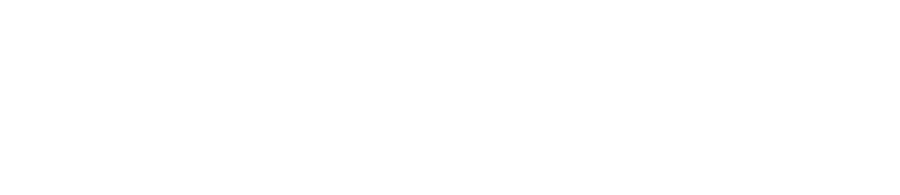 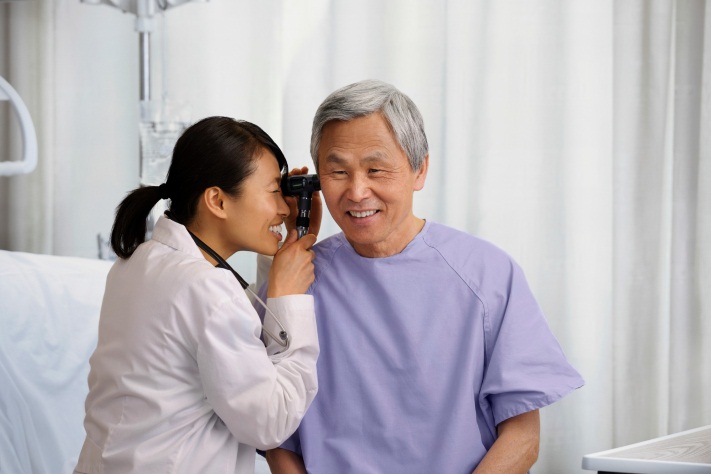 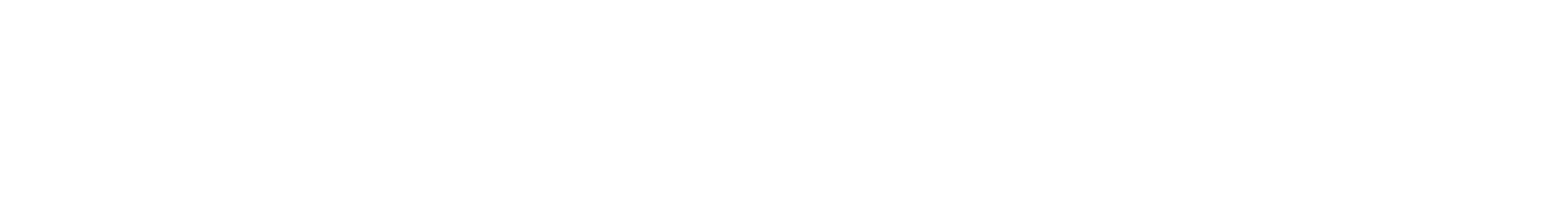 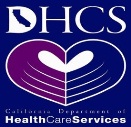 Paano makatutulong sa akin ang plano ng Cal MediConnect sa Los Angeles County?Magkakatulungan ang iyong mga benepisyo sa Medicare at Medi-Cal.Makikipag-ugnayan ang iyong mga doktor, parmasyutiko at iba pang mga provider tungkol sa iyong pangangalaga upang matulungan kang mapanatiling malusog.Makatatanggap ka ng kumpletong pagtatasa ng iyong mga pangangailangan, pangangalagang panghadlang, at mga serbisyo sa iyong tahanan at pamayanan kailanman posible, sa halip na sa mga emergency room, ospital at nursing home.Ang kalidad ng pangangalaga sa iyo ay uunlad; patataasin ng pagtutugma-tugma ng pangangalaga sa iyo ang pokus sa iyong paggaling at pabababain ang mga 
di-kinakailangang mga pagsusuri at medikasyon.Makatatanggap ka ng mga karagdagang benepisyo, kabilang ang vision coverage at mga serbisyo sa transportasyon.Upang malaman kung ang iyong doktor, ospital o iba pang provider ay kasapi sa network ng Cal MediConnect, tumawag sa mga Cal MediConnect health plan sa iyong county:Ang PACE ay maaaring maging isang opsyon kung karapat-dapat ka. 
Makipag-ugnayan sa iyong lokal na PACE:AltaMed Senior BuenaCare	1-877-462-2582 Brandman Centers for Senior Care	1-818-774-3065Upang magpatala sa isang plano, tumawag sa:Health Care Options	(844) 580-7272	TTY: (800) 430-7077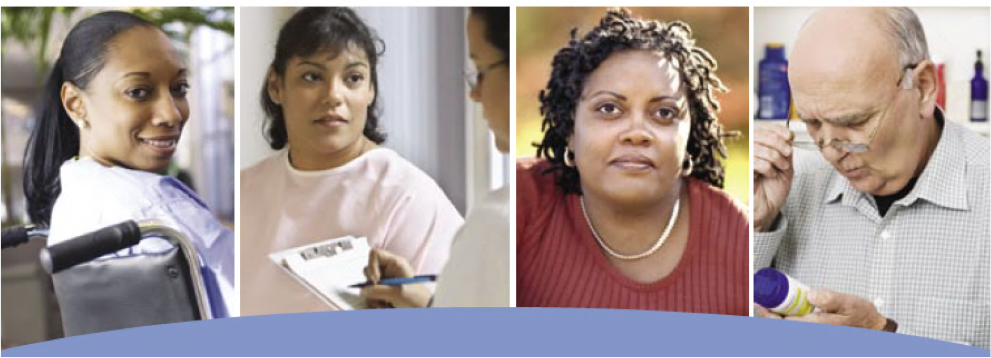 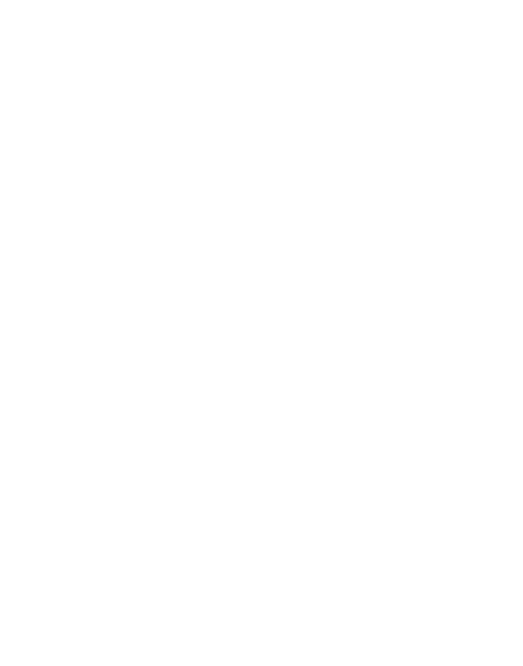 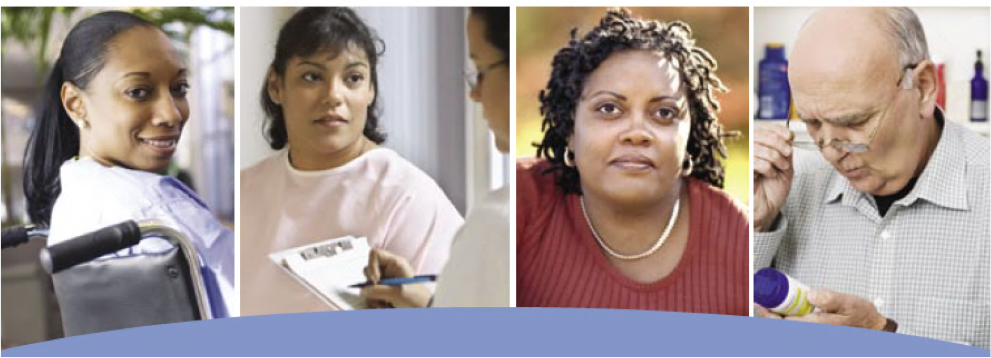 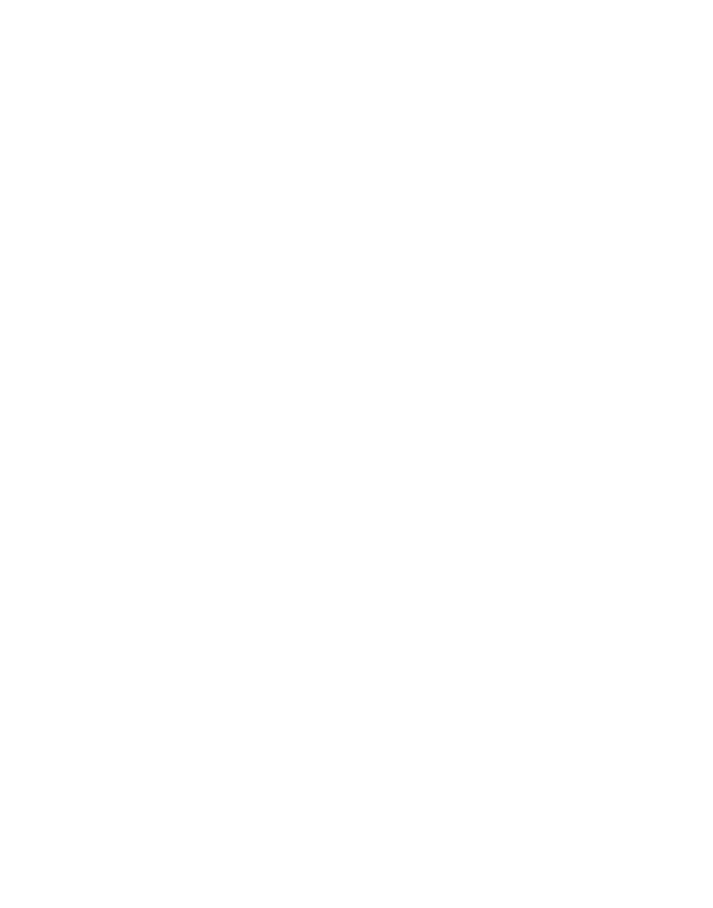 Para sa Libre at Pang-isahang Tulong Tungkol sa Iyong Mga Opsyon:Tumawag sa Sangguniang Pangkalusugang Kaseguraduhan at Palatuntunang Pagtatanggol (Health Insurance Counseling and Advocacy Program, HICAP)(213) 383-4519TTY: 711Hotline: 1-800-434-0222Simula ika-1 ng Abril, 2014Kung ikaw ay nasa Cal MediConnect Plan at Nangangailangan ng Karagdagang Tulong:Simula sa ika-1 ng Abril, 2014, tutulungan ng Cal MediConnect Ombudsman Program ang mga nagpapatala ukol sa pagharap sa mga problema at paghahain ng mga apela at reklamo kung saan kinakailangan.Gagawin din ng Cal MediConnect Ombudsman ang:Pag-iimbestiga, pakikipag-usap at paglutas sa mga problema/reklamo ng mga nagpatala sa mga plan ng Cal MediConnect;Isasangguni ang mga nagpatala sa nauugnay na mga entity at programa kung kinakailangan, kabilang ngunit hindi limitado sa: Department of Managed Health Care (DMHC), Health Insurance Counseling and Advocacy Programs (HICAPs), State Protection and Advocacy Programs, Aging and Disability Resource Centers (ADRCs), Consumer Assistance Programs, Legal Services Programs.Tumawag sa Cal MediConnect Ombudsman Program	(855) 501-3077[simula ika-1 ng Abril, 2014]